Republic of the Philippines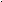 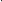 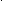 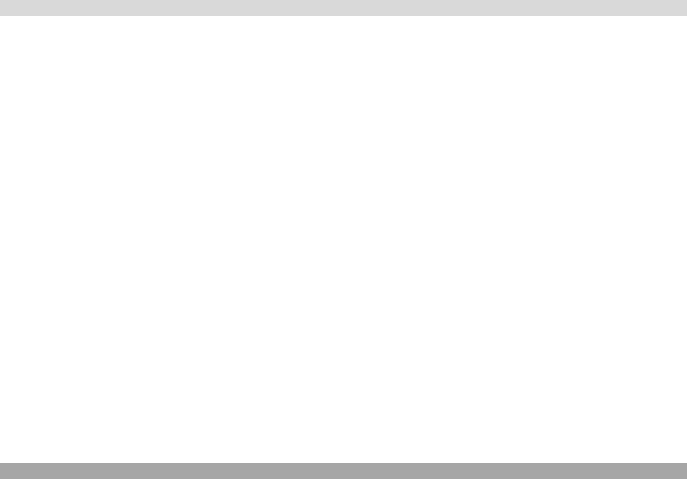 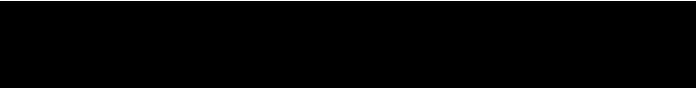 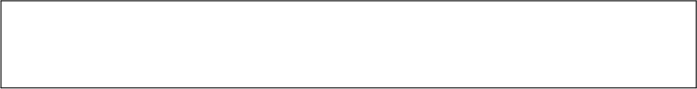 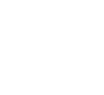 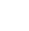 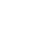 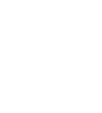 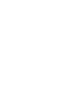 CAREER EXECUTIVE SERVICE BOARDNo. 3 Marcelino St., Holy Spirit Drive, Diliman, Quezon City Tel. Nos. 951-4981 local 110, 111 & 126; 951-4986 (telefax)CAREER EXECUTIVE SERVICE PERFORMANCE EVALUATION SYSTEMRATEE INFORMATION SHEETCESPES FORM NO. 001 Performance Rating Period __________________PREPARED BY:NAME OVER SIGNATURE OF RATEE-OFFICIAL DATE: ____________________________Republic of the PhilippinesNAME OF RATEE: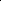 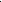 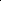 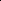 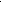 POSITION TITLE/DESCRIPTION: 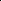 POSITION TITLE/DESCRIPTION: Agency/Department:Work Station:REPORTING RELATIONSHIP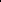 REPORTING RELATIONSHIPREPORTING RELATIONSHIPREPORTING RELATIONSHIPREPORTING TO (Superior Rater):REPORTING TO (Superior Rater):NAMEPOSITIONPOSITIONE-MAIL ADDRESSDIRECT REPORTS (Subordinate Raters)NAME (Use additional sheets, if necessary)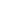 POSITIONPOSITIONE-MAIL ADDRESSPEERS (Use additional sheets, if necessary)POSITIONPOSITIONE-MAIL ADDRESSFUNCTIONS OF THE POSITION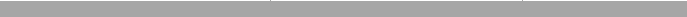 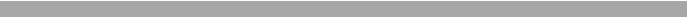 (Item 20 of DBM-CSC Form No. 1, 2017)FUNCTIONS OF THE POSITION(Item 20 of DBM-CSC Form No. 1, 2017)FUNCTIONS OF THE POSITION(Item 20 of DBM-CSC Form No. 1, 2017)FUNCTIONS OF THE POSITION(Item 20 of DBM-CSC Form No. 1, 2017)FUNCTIONS OF THE ORGANIZATIONAL UNIT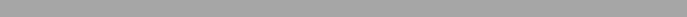 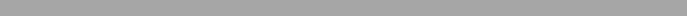 (Item 19 of DBM-CSC Form No. 1, 2017)FUNCTIONS OF THE ORGANIZATIONAL UNIT(Item 19 of DBM-CSC Form No. 1, 2017)FUNCTIONS OF THE ORGANIZATIONAL UNIT(Item 19 of DBM-CSC Form No. 1, 2017)FUNCTIONS OF THE ORGANIZATIONAL UNIT(Item 19 of DBM-CSC Form No. 1, 2017)DELIVERYUNITDELIVERYUNITDELIVERYUNITDELIVERYUNIT